Business Plan and Convener’s Report ISO/IEC/JTC 1/SC 22/WG 23 (Programming Language Vulnerabilities)Document:  ISO/IEC JTC 1/SC 22/WG 23/N0511Date: 2015-02-23PERIOD COVERED: July 2014 – July 2015SUBMTTED BY: Convener, ISO/IEC JTC 1/SC 22/WG 23: Vulnerabilities 
Stephen Michell
Maurya Software Inc
1969 Rosebella Ave
Ottawa, Ontario, Canada K1T 1G6Office: +1(613)299-9047 
E-mail: stephen.michell@maurya.on.ca1. MANAGEMENT SUMMARY1.1.  JTC 1/SC 22/WG 23  Guidance to Avoiding Vulnerabilities in Programming Languages through Language Selection and Use 1.2.  PROJECT REPORT 1.2.1. COMPLETED PROJECTS  ISO/IEC TR 24772:2012, Guidance to Avoiding Vulnerabilities in Programming Languages through Language Selection. This is a Technical Report.  1.2.2. PROJECTS UNDERWAY  JTC 1 NP 24772, Guidance to Avoiding Vulnerabilities in Programming Languages through Language Selection. This is the 3rd edition.  JTC 1 NP 17960, Code Signing for Source Code. This project is to produce an International Standard, and currently is in DIS ballot.  1.2.3. CANCELLED PROJECTS  None over this time period.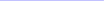 1.2.4. COOPERATION and COMPETITIONWhere appropriate, WG 23 has established active liaisons with other SC22 working groups, other JTC 1 subcommittee working groups (such as SC 27/WG 3 and SC 7 WG19) and other standards organizations, such as Ecma International.There is no apparent direct competition with any other current SC22 working group or JTC 1 subcommittee.2. PERIOD REVIEW2.1. MARKET REQUIREMENTSWG 23 feels that it is responding to the needs of the programming language community by inclusion. WG 23 will accept input and liaison by any and all appropriate organizations.2.2. ACHIEVEMENTSWG 23 has published the second edition of TR 24772, and started work on the third edition.WG 23 worked on the 17960 project, a second CD ballot, and a DIS ballot which concluded with unanimous approval without comments, see SC 22 N4981.2.3. RESOURCESFive national bodies are currently participating in the most recent teleconference meeting: Canada, Italy, Japan, Spain, UK, and the USA, as well as several liaisons.Over the last several years WG 23 has made Web conferencing capabilities available for those that are finding it difficult to travel. WG 23 would like to thank ISO for the Web conferencing support.Liaison with five SC22 Language groups, and four groups outside of SC22 has been established. Current WG 23 liaisons are:3. FOCUS NEXT WORK PERIOD3.1.  DELIVERABLES       None. 3.2.  STRATEGIES       WG 23 has decided that a core document and 7 language-specific annexes, with at least two or three more in planning, creates a maintenance burden that makes it difficult to keep all portions of the document up to date in a single document.        WG 23 has therefore decided to split TR 24772 into a series of parts, as follows:TR24772-1 Information Technology — Programming languages — Guidance to avoiding vulnerabilities in programming languages through language selection and use – Language Independent View TR24772-2 Information Technology — Programming languages — Guidance to avoiding vulnerabilities in programming languages through language selection and use – Programming Language Ada TR24772-3 Information Technology — Programming languages — Guidance to avoiding vulnerabilities in programming languages through language selection and use – Programming Language CTR24772-4 Information Technology — Programming languages — Guidance to avoiding vulnerabilities in programming languages through language selection and use – Programming Language PythonTR24772-5 Information Technology — Programming languages — Guidance to avoiding vulnerabilities in programming languages through language selection and use – Programming Language RubyTR24772-6 Information Technology — Programming languages — Guidance to avoiding vulnerabilities in programming languages through language selection and use – Programming Language SparkTR24772-7 Information Technology — Programming languages — Guidance to avoiding vulnerabilities in programming languages through language selection and use – Programming Language PHPTR24772-8 Information Technology — Programming languages — Guidance to avoiding vulnerabilities in programming languages through language selection and use – Programming Language FortranTR24772-9 Information Technology — Programming languages — Guidance to avoiding vulnerabilities in programming languages through language selection and use – Programming Language COBOL3.3.  RISKS  The loss of the previous convenor/editor created a significant loss of expertise and resource for the group, as the remaining members are volunteers instead of funded to do the work. WG 23 has responded by separating the role of convenor and editor for TR 24772, and will assigned different editors to each language-specific part as maintenance to it is initiated. 3.4.  OPPORTUNITIES  3.5.  WORK PROGRAM PRIORITIES  See 4.1. 4. OTHER ITEMS4.1. POSSIBLE ACTION REQUESTS AT FORTHCOMING PLENARYWG 23 requests that SC 22 approve a program split of 22.24772 into projects 22.24772-1, 22.24772-2, 22.24772-3, 22.24772-4, 22.24772-5, 22.24772-6, 22.24772-7, 22.24772-8, and 22.24772-9 WG 23 requests that SC 22 initiate the maintenance of TR 24772 as project 22.24772-1. This project will be a project of 36 months. WG 23 requests that SC 22 initiate the maintenance of TR 24772 Annex C Ada as project 22.24772-2. This project will be a project of 36 months. WG 23 requests that SC 22 initiate the addition of the language-specific part for Programming Language Fortran as project 22.24772-. This project will be a project of 36 months.4.2.  PROJECT EDITOR  The following individuals have been appointed project editors and backup project editors: JTC 1 NP 24772, Guidance to Avoiding Vulnerabilities in Programming Languages through Language Selection.  (Project Editor Larry Wagoner, backup Project Editor Clive Pygott) JTC 1 NP 17960, Code Signing for Source Code.  Larry Wagoner (Project Editor), backup Project Editor vacant 4.3.  ELECTRONIC DOCUMENT DISTRIBUTION  WG 23 has conducted some of its detailed technical discussion using email reflector maintained by Keld Simonsen. WG 23 also has an ftp and Web site at http://open-std.org/sc22/wg23.  WG 23 is providing all the appropriate committee documents on the Committee Web site, eliminating the need for paper mailings. 4.4. RECENT MEETINGS4.5. FUTURE MEETINGS#33 Teleconference    30 March 2015#34 Teleconference     27 April 2015#35 Teleconference     25 May 2015#36 Madrid, Spain       26-28 June 2015 with Ada Europe#37 Teleconference     21 September 2015#38 New Delhi, India  27-29 October 2015 with SC 27#39 Teleconference     14-15 December 2015#40 Teleconference      25 January 2015#41 Teleconference      22 February 2015#42 London, UK               March 2015    with WG 14GroupName/TypePerson assignedSC 22/WG4Cobol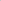 Robert Karlin, 
Chris TandySC 22/WG5FortranDan NagleSC 22/WG9AdaErhard PloederederSC 22/ WG14CDavid KeatonSC 22/ WG 21C++Group SC 7/WG 19Open Distributed Processing and Modeling LanguagesCesar Gonzalez-PerezSC 27/WG 3Security evaluation, testing and specificationTatsuaki TakebeECMA TC39/TG2C#JSR-282/JSR-302Real-Time/Safety-Critical-JavaBen BrosgolLinux FoundationLinuxNick StoughtonMDCMUMPSEd de MoelNoDatePlaceHost2014-16 Dec 2011 Washington, DC, USINCITS2128-30 Mar 2012Ottawa, Ontario, CASCC2220-22 Jun 2012 Stuttgart, DE  USA   Universität Stuttgart2312-14 Sep 2012 Geneva, CHIEC 2412-14 Dec 2012 TeleconferenceISO 2513-15 Mar 2013 New York, NYANSI/INCITS & Blue Pilot2608-10 Jun 2013 Berlin, DEAda Europe 2718-21 Sep 2013 Tokyo, JapanITSCJ2808 Jul 2014 TeleconferenceISO2920 Oct 2014TeleconferenceISO3010 Nov 2014TeleconferenceISO3126-27 Jan 2015Kemah, Tx, USAMaurya Software Inc